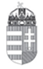 Magyarország nagykövetsége ZágrábHeti gazdasági figyelő - HORVÁTORSZÁGVÁLLALATI HÍREKA Krk szigeti cseppfolyósított földgázterminál-projekt megvalósításáért felelős LNG Hrvatska vállalat május 8-án nemzetközi tendert írt ki az LNG fogadására és újragázosítására alkalmas úszóegység (FSRU-hajó) beszerzésére, amely szerint csökkenti a fogadóegység minimális kapacitását 160 ezer köbméterről 135 ezer köbméterre. Július 25-én „technikai okokra” hivatkozva visszavonta a felhívást és újabb, augusztus 28-i beadási határidőt szabott ki. Az LNG Hrvatska elmondása szerint a korábban közzétett határidőben három, határidő után még egy ajánlat érkezett, azonban egyik sem felel meg teljes mértékben a felhívás formális követeléseinek.A pólai Uljanik hajógyár stratégiai partnere, a Kermas vállalat tulajdonosa Danko Koncar ez idáig nem akart aktívabb szerepet vállalni a hajógyár működésének helyrehozásában addig, míg az átstrukturálási programot el nem fogadja az Európai Bizottság is (amelyet a kormány július 13-án juttatott el az EB-nek). Július 25-én azonban a Kermas vállalat 12,4 M EUR értékű kölcsönt adott az Uljaniknak, mivel a napokban jár le az azonos összegű banki kölcsön visszafizetési határideje, amelyre az állam vállalta a garanciát. A Kermas vállalat kölcsöne biztosítja a hajógyár további működését, továbbá a megkezdett hajóépítmények befejezését és kiszállítását, illetve megakadályozza az állami garanciák aktiválását.A peljesaci híd építésével kapcsolatban a Horvát Közutak (HC – Hrvatske ceste) megerősítette július 26-án, hogy július 30-án a cég képviselői formálisan is átadják a China Road and Bridge Corporation konzorciumnak a projektdokumentációt, megnyitják a munkanaplót és aláírják a kínai konzorcium a munkálatokba történő bevezetőséről szóló jegyzőkönyvet. Ezzel a dátummal indul a szerződésben rögzített 36 hónapos határidő a híd megépítésére.GAZDASÁGI HÍREKAndrej Plenkovic miniszterelnök közzétette, hogy a Fizikai személyek adóságának leírásáról szóló törvény mostani hatályba lépését követően, a Horvát Fizetésforgalmi Intézet (FINA) 150.474 lakos esetében leírta a teljes adósságot 1,338 Mrd HRK (179,6 M EUR) értékben. Leírásra kerültek a 10 ezer HRK (1.342 EUR) alatti lakossági adóságok az állam, illetve az állami vonatkozású jogi személyek felé (a Horvát Televízió, az Egészségügyi Biztosítási Intézet, a Horvát Vasutak – Személyi Szállítás). Az intézkedéssel 6248 lakos zárolt számlája (a zárolt lakossági számák 2 százaléka) felszabadult. A következő 30 napban a magánszektorban lévő hitelezők és a helyi önkormányzatok dönthetnek arról, hogy csatlakoznak-e a 10 ezer HRK alatti adósság leírásához. Várható továbbá a kommunális társaságok hasonló intézkedése. Nagyobb problémát jelent az államnak nagy összeggel tartozók száma (főleg egykori magánvállalkozók). Számukra az adóság átütemezés lehetősége, vagy a személyi csődeljárásáról szóló törvény – amely augusztusban lép életbe – áll majd rendelkezésre.Az egészségi biztosításról szóló törvényjavaslat szerint a cigaretta és alkoholos italok ára 50 százalékkal drágulna. Az emelésből befolyó bevétel az egészségügyi „kasszába” menne. Az autók kötelező biztosítás prémiumának összegéből 7 százalékot (az eddigi 4 százalék helyett) kellene befizetni az egészségügyi alapokba. Az intézkedés célja, csökkenteni az egészségügyi rendszer veszteségeit.  A javaslatot támogatják az orvosi szövetségek és a kórházak vezetői, a Pénzügyminisztérium és a Horvát Munkaadók Szövetsége (HUP-Hrvatska udruga poslovadaca) azonban ellenzi. A Pénzügyminisztérium szerint a veszteséget csökkenését nem csak a bevételek növelése mellett, a kiadási oldalon is nagyobb erőfeszítésre van szükség. A HUP szerint az ilyen intézkedés veszteséget okozna a dohányiparban és a szeszes italok gyártásában, így a költségvetésnek is, továbbá dolgozók elbocsátásához vezethetne. E két iparág már egyébként is túlterhelt jövedéki adókkal, minden újabb adózás a teljes üzletvitel összeomlásához vezethet.MAKROGAZDASÁGI MUTATÓKA 2018. májusi bruttó átlagbér a jogi személyek esetében 8.616 HRK-t tett ki, ami nominálisan 6,3, reálisan pedig 4,3 százalékos növekedést jelent a tavalyi év azonos hónapjához képest. A nettó átlagbér 6.352 HRK volt (nominálisan 5,4, reálisan 3,4 százalékos növekedés a 2017. május hónapjához viszonyítva).KORMÁNYHATÁROZATOKA kormány a 2018. július 26-i ülésén nem hozott gazdasági vonatkozású határozatokat.A kormány a 2018. július 26-án megtartott ülésén nem határozott gazdasági, illetve pénzügyi vonatkozású személyügyi előterjesztésben.